21/22 SCREVEN Rodeo 2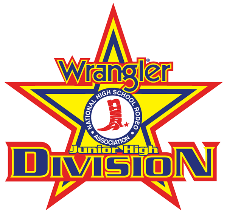                                   2nd Go                                       2/20/2221/22 SCREVEN Rodeo 2                                  2nd Go                                       2/20/2221/22 SCREVEN Rodeo 2                                  2nd Go                                       2/20/2221/22 SCREVEN Rodeo 2                                  2nd Go                                       2/20/22Event: Boys Goat TyingEvent: Boys Goat TyingEvent: Boys Goat TyingEvent: Boys Goat TyingDraw: ContestantEvent PointsScoreTimeCADEN OROZCO1012.87COLTON MCCARY914.13COLLINS TAYLOR814.29COOPER RICE714.60WESTON ROARK614.62CARTER HOBSON514.96HOLT KATZER415.16JACKSON BILES316.04KYLER WELLS218.95CHASE STOE125.14BRAXTON TOWNSEND25.27BRODY SCALESNTEvent: Girls BreakawayEvent: Girls BreakawayEvent: Girls BreakawayEvent: Girls BreakawayDraw: ContestantEvent PointsScoreTime KENDAL GATLIN1014.86BELLA WESTNTMACIE ALLISTONNTSHYANNE BUCHANANNTPARKER ELIZABETH WILLIAMSNTEME MCCARYNTJULIE GRACE BILESNTEMMA AGNERNTEvent: Calf RopingEvent: Calf RopingEvent: Calf RopingEvent: Calf RopingDraw: ContestantEvent PointsScoreTimeCOLLINS TAYLOR1018.49CHASE STOENTCADEN OROZCONT21/22 SCREVEN Rodeo 2                                  2nd  Go                                      2/20/22                                  21/22 SCREVEN Rodeo 2                                  2nd  Go                                      2/20/22                                  21/22 SCREVEN Rodeo 2                                  2nd  Go                                      2/20/22                                  21/22 SCREVEN Rodeo 2                                  2nd  Go                                      2/20/22                                  Event: Barrel RacingEvent: Barrel RacingEvent: Barrel RacingEvent: Barrel RacingDraw: ContestantEvent PointsScoreTimeJULIE GRACE BILES1015.760KENDAL GATLIN915.765HANNAH HASTY816.372SHYANNE BUCHANAN716.484AVERY ALTMAN618.881DONI CULPEPPER520.198BELLA WEST420.915MACIE ALLISTON321.224EMMA AGNER221.556CADIE AGNER121.879BLAKELY WHITAKER22.168EME MCCARY22.205IZZIE BONE23.921AUBREY BEAVERSNTPARKER ELIZABETH WILLIAMSNTEvent: Boys BreakawayEvent: Boys BreakawayEvent: Boys BreakawayEvent: Boys BreakawayDraw: ContestantEvent PointsScoreTimeBRAXTON TOWNSEND103.86WESTON ROARK94.40KYLER WELLS 84.63HOLT KATZER74.64COTTON YOUNG65.61COLTON MCCARY521.58CARTER HOBSONNTBRODY SCALESNTJACKSON BILESNTCOOPER RICENT21/22 SCREVEN Rodeo 2                                      2nd Go                                   2/20/22                                   21/22 SCREVEN Rodeo 2                                      2nd Go                                   2/20/22                                   21/22 SCREVEN Rodeo 2                                      2nd Go                                   2/20/22                                   21/22 SCREVEN Rodeo 2                                      2nd Go                                   2/20/22                                   Event: Bull RidingEvent: Bull RidingEvent: Bull RidingEvent: Bull RidingDraw: ContestantEvent PointsScoreTimeCOLTON MCCARY1 075LANDYN BRADLEY974KOLBY WILSON871DRAKE DOWLINGNSEvent: Chute Doggin’Event: Chute Doggin’Event: Chute Doggin’Event: Chute Doggin’Draw: ContestantEvent PointsScoreTimeCOTTON YOUNG1 0 2.19COLLINS TAYLOR91 1.79CHASE STOENTCARTER HOBSONNTEvent: Girl Goat TyingEvent: Girl Goat TyingEvent: Girl Goat TyingEvent: Girl Goat TyingDraw: ContestantEvent PointsScoreTimeMACIE ALLISTON1010.96HANNAH HASTY91 1.96KENDAL GATLIN812.35JULIE GRACE BILES713.39BELLA WEST613.43SHYANNE BUCHANAN513.84EME MCCARY415.05CADIE AGNER315.88Event: Steer BarebackEvent: Steer BarebackEvent: Steer BarebackEvent: Steer BarebackDraw: ContestantEvent PointsScoreTimeLANDYN BRADLEY1 07321/22 SCREVEN Rodeo 2                                  2nd    Go                                    2/20/22      21/22 SCREVEN Rodeo 2                                  2nd    Go                                    2/20/22      21/22 SCREVEN Rodeo 2                                  2nd    Go                                    2/20/22      21/22 SCREVEN Rodeo 2                                  2nd    Go                                    2/20/22      Event: Pole Bending Event: Pole Bending Event: Pole Bending Event: Pole Bending Draw: ContestantEvent PointsScoreTime KENDAL GATLIN1020.975MACIE ALLISTON921.749SHYANNE BUCHANAN822.766PARKER ELIZABETH WILLIAMS723.964BELLA WEST625.949JULIE GRACE BILES527.342AVERY ALTMAN427.438EMMA AGNER327.547HANNAH HASTY228.380EME MCCARY133.410BLAKELY WHITAKERNTCADIE AGNERNTAUBREY BEAVERSNTEvent: Ribbon RopingEvent: Ribbon RopingEvent: Ribbon RopingEvent: Ribbon RopingDraw: ContestantEvent PointsScoreTimeCOLLINS TAYLOR108.57MACIE ALLISTON108.57CADEN OROZCO99.08IZZIE BONE99.08COOPER RICE816.17BELLA WEST816.17CHASE STOE717.71(DRAW)WESTON ROARK622.75SHYANNE BUCHANAN622.75KYLER WELLS522.86HANNAH HASTY522.86HOLT KATZERNTPARKER WILLIAMSNT21/22 SCREVEN Rodeo 2                                  2nd  Go                                      2/20/22         21/22 SCREVEN Rodeo 2                                  2nd  Go                                      2/20/22         21/22 SCREVEN Rodeo 2                                  2nd  Go                                      2/20/22         21/22 SCREVEN Rodeo 2                                  2nd  Go                                      2/20/22         Event: Ribbon RopingEvent: Ribbon RopingEvent: Ribbon RopingEvent: Ribbon RopingDraw: ContestantEvent PointsScoreTimeBRAXTON TOWNSENDNTCADIE AGNERNTCARTER HOBSONNTKENDAL GATLINNTEvent: Team RopingEvent: Team RopingEvent: Team RopingEvent: Team RopingDraw: ContestantEvent PointsScoreTimeCADEN OROZCO1020.59BRAXTON TOWNSEND1020.59CARTER HOBSONNTSHYANNE BUCHANANNTHOLT KATZERNTCOLLINS TAYLORNTCOOPER RICENTKYLER WELLSNTBRODY SCALESNTCHASE STOENTCOTTON YOUNGNTWESTON ROARKNT